መዓልቲ ስውኣት ኣብ ሳን ሆዘ፡ ካሊፎርንያ (ሰንበት 17 ሰነ 2012)MARTYRS’ DAY IN SAN JOSE, CA ( June 17, 2012 )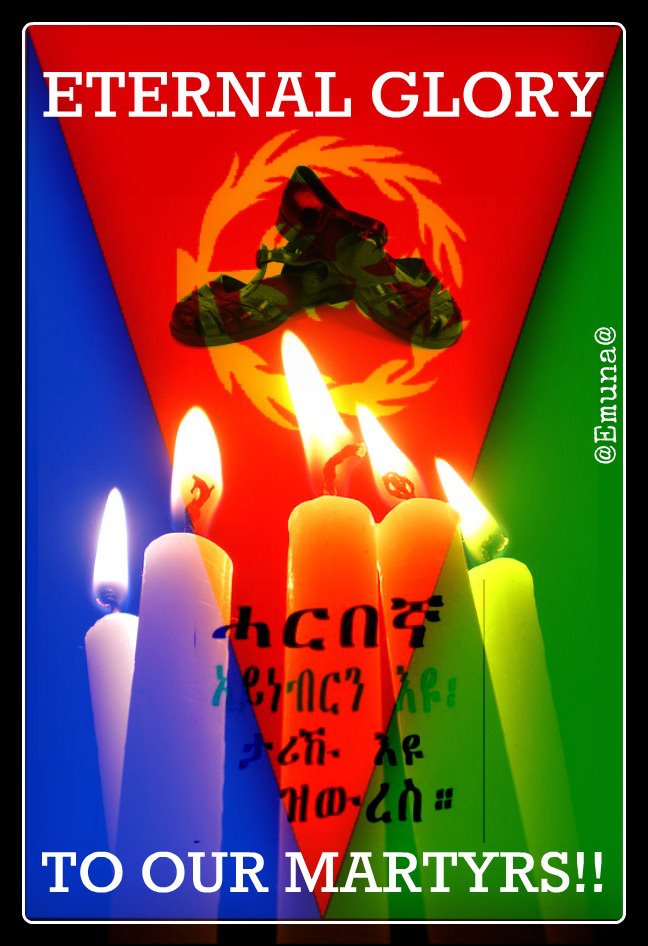 Lake Cunningham Park – Cypress PavilionOn White Rd (Between Tully Rd & Cunningham Ave)Between Parking lots B & C - Enterance on White Rd side( 2:00 PM to 7:00 PM )	    	    National Holidays Coordinating Committee:  San Jose and Environs